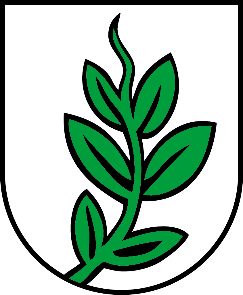 Všeobecne záväzné nariadenie č.  1/2023
o určení výšky finančných príspevkov na čiastočnú úhradu nákladov na výchovu a vzdelanie a nákladov spojených so stravovaním v školách a školských zariadeniach, ktorých zriaďovateľom je obec BitarováObecné zastupiteľstvo v Bitarovej v súlade s ustanovením § 6 a § 11 zákona č. 369/1990 Zb. o obecnom zriadení v znení neskorších predpisov a v súlade s ustanovením § 6 ods. 24 zákona č. 596/2003 Z. z. o štátnej správe v školstve a školskej samospráve a o zmene a doplnení niektorých zákonov v znení neskorších predpisov a ustanoveniami § 28, § 49, § 114, § 116 a § 140 zákona č. 245/2008 Z. z. o výchove a vzdelávaní (školský zákon) a o zmene a doplnení niektorých zákonov v znení neskorších predpisov sa uznáša na tomto všeobecne záväznom nariadení:PRVÁ ČASŤ
ÚVODNÉ USTANOVENIA§ 1
Účel a predmetVšeobecne záväzné nariadenie (ďalej len „VZN“) určuje výšku príspevku na čiastočnú úhradu nákladov na výchovu a vzdelávanie a nákladov spojených so stravovaním v školách a školských zariadeniach, ktorých zriaďovateľom je obec Bitarová.§ 2
Druhy príspevkov v školách a školských zariadeniachV školách a školských zariadeniach v zriaďovateľskej pôsobnosti obce Bitarová sa uhrádzajú tieto príspevky na čiastočnú úhradu nákladov na výchovu a vzdelávanie a nákladov spojených so stravovaním (ďalej len „príspevky“):príspevok za pobyt dieťaťa v materskej škole,príspevok na čiastočnú úhradu nákladov spojených so stravovaním v zariadení školského stravovania.DRUHÁ ČASŤ
PRÍSPEVKY V ŠKOLÁCH A ŠKOLSKÝCH ZARIADENIACH§ 3
Príspevok za pobyt dieťaťa v materskej školeZa pobyt dieťaťa v materskej škole prispieva zákonný zástupca na čiastočnú úhradu výdavkov materskej školy mesačne na jedno dieťa sumou 25 €.Príspevok sa uhrádza vopred do 10. dňa v kalendárnom mesiaci.Ak je dieťa prijaté do materskej školy v priebehu školského roka, za prvý mesiac dochádzky sa príspevok uhrádza vždy do troch pracovných dní odo dňa, v ktorom bolo zákonnému zástupcovi doručené rozhodnutie o prijatí dieťaťa do materskej školy. Príspevok sa neuhrádza za dieťa v súlade s § 28 ods. 6 zákona č. 245/2008 Z. z. o výchove a vzdelávaní (školský zákon) a o zmene a doplnení niektorých zákonov v znení neskorších predpisov.§ 4
         Výška, termín a spôsob úhrady príspevku za pobyt dieťaťa v materskej škole v období obmedzenej alebo prerušenej prevádzky cez letné prázdninyPríspevok v materskej škole sa neuhrádza za dieťa, ktoré má prerušenú dochádzku do materskej školy na viac ako 30 po sebe nasledujúcich kalendárnych dní z dôvodu choroby alebo rodinných dôvodov dokladovaných preukázateľným spôsobom.Preukázateľný spôsob je predloženie potvrdenia od lekára (ak je dôvodom choroba) a čestné vyhlásenie zákonného zástupcu o rodinných dôvodoch prerušenia dochádzky do materskej školy.Príspevok v materskej škole sa neuhrádza za dieťa, ktoré nedochádzalo do materskej školy v čase školských prázdnin, alebo bola prerušená prevádzka materskej školy zapríčinená obcou, alebo inými závažnými dôvodmi; v týchto prípadoch uhrádza zákonný zástupca pomernú časť určeného príspevku vo výške 10 € za jeden týždeň.Konkrétnu výšku príspevku podľa § 4 odseku 3 VZN oznámi zákonnému zástupcovi riaditeľ materskej školy, do ktorej je dieťa na základe rozhodnutia prijaté. Pre určenie výšky príspevku je rozhodujúce písomné vyhlásenie zákonného zástupcu, v ktorom preukázateľne a záväzne vyjadrí svoj záujem o dochádzku dieťaťa do materskej školy v čase letných prázdnin a uvedie, v ktorých týždňoch počas letných prázdnin bude dieťa materskú školu navštevovať.Za týždeň dochádzky do materskej školy sa na účely platenia príspevku podľa tohto článku považuje každý aj začatý týždeň, okrem týždňa, v ktorom 1. júl pripadne na štvrtok alebo piatok, kedy sa za začatý týždeň príspevok neuhrádza.§ 5
Príspevok na čiastočnú úhradu nákladov za stravovanie v zariadení školského stravovania          Výška príspevku  a podmienky jeho poskytnutia sú obsahom samostatného VZN          schváleného obcou Bitarová.TRETIA ČASŤ
SPOLOČNÉ, ZÁVEREČNÉ A ZRUŠOVACIE USTANOVENIA§ 6
Úhrada príspevkuZákonný zástupca alebo dospelá osoba majú povinnosť príspevok uhradiť spôsobom a za podmienok, ktoré určí riaditeľ školy alebo školského zariadenia (ďalej len „riaditeľ“) vo vnútornom predpise.§ 7
Záverečné ustanoveniaToto VZN nadobúda účinnosť pätnástym dňom odo dňa vyvesenia nariadenia na úradnej tabuli a na webovom sídle po jeho schválení v zastupiteľstve.§ 8
Zrušovacie ustanoveniaDňom nadobudnutia účinnosti tohto VZN sa ruší VZN ______ o určení výšky príspevku na čiastočnú úhradu nákladov v školách a školských zariadeniach, ktorých zriaďovateľom je obec Bitarová. V Bitarovej dňa 30.11.2023                      _____________________________________                                                                          Juraj Drdák -  starosta obce BitarováVyvesené dňa: 01.12.2023                                             Zvesené dňa:      